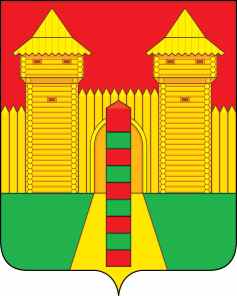 АДМИНИСТРАЦИЯ МУНИЦИПАЛЬНОГО ОБРАЗОВАНИЯ «ШУМЯЧСКИЙ РАЙОН» СМОЛЕНСКОЙ ОБЛАСТИФИНАНСОВОЕ УПРАВЛЕНИЕПРИКАЗ №3От    13.01.2023 г. №3Внести в приложение №1 «Методические указания по применению правил санкционирования оплаты денежных обязательств получателей средств местного бюджета муниципального образования «Шумячский район» Смоленской области, бюджета Шумячского городского поселения, расходов муниципальных бюджетных  учреждений и оплаты денежных обязательств, подлежащих исполнению за счет бюджетных ассигнований по источникам финансирования дефицита местного бюджета муниципального образования «Шумячский район» Смоленской области, бюджета Шумячского городского поселения, расходов муниципальных бюджетных  учреждений, расходов муниципальных бюджетных учреждений, источником финансового обеспечения которых являются субсидии, полученные в соответствии с абзацем вторым пункта 1 статьи 78.1 и статьей 78.2 Бюджетного кодекса Российской Федерации»,  утвержденное приказом Финансового управления Администрации муниципального образования «Шумячский район» Смоленской области от 09.11.2022 №29, изменение, исключив подпункт 3 пункта 3.Начальник Финансового управления                                          Ю.В. ВозноваО внесении изменений в приложение №1 к приказу Финансового управления Администрации муниципального образования «Шумячский район» Смоленской области» от 09.11.2022 №29